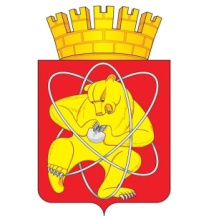 Городской округ «Закрытое административно – территориальное образование  Железногорск Красноярского края»АДМИНИСТРАЦИЯ ЗАТО г. ЖЕЛЕЗНОГОРСКПОСТАНОВЛЕНИЕ11.05.2023                                                                                                                                              870г. ЖелезногорскО предоставлении субсидий на иные цели муниципальным бюджетным учреждениям дополнительного образования в сфере культуры  В соответствии с Федеральным законом от 06.10.2003 № 131-ФЗ 
«Об общих принципах организации местного самоуправления в Российской Федерации», постановлением Администрации ЗАТО г. Железногорск 
от 01.02.2021 № 227 «Об утверждении порядка определения объема и условий предоставления из бюджета ЗАТО Железногорск субсидий на иные цели муниципальным бюджетным и автономным учреждениям культуры, учреждениям дополнительного образования в сфере культуры ЗАТО Железногорск», руководствуясь Уставом ЗАТО Железногорск,ПОСТАНОВЛЯЮ:Предоставить субсидию на обеспечение возможности участия одаренных детей в краевых массовых мероприятиях, имеющих школьный, муниципальный и краевой уровень организации:муниципальному бюджетному учреждению дополнительного образования в сфере культуры «Детская школа искусств им. М.П. Мусоргского» на 2023 год в размере 10 000,00 (десять тысяч рублей 00 копеек);муниципальному бюджетному учреждению дополнительного образования в сфере культуры «Детская художественная школа» на 2023 год 
в размере 20 000,00 (двадцать тысяч рублей 00 копеек);Предоставить субсидию в целях модернизации материально-технической базы образовательных организаций, работающих с одаренными детьми:муниципальному бюджетному учреждению дополнительного образования в сфере культуры «Детская школа искусств им. М.П. Мусоргского» на 2023 год в размере 100 000,00 (сто тысяч рублей 00 копеек);муниципальному бюджетному учреждению дополнительного образования в сфере культуры «Детская художественная школа» на 2023 год 
в размере 99 000,00 (девяносто девять тысяч рублей 00 копеек);муниципальному бюджетному учреждению дополнительного образования в сфере культуры «Детская школа искусств №2» на 2023 год 
в размере 100 000,00 (сто тысяч рублей 00 копеек).3.  Отделу общественных связей Администрации ЗАТО г. Железногорск          (И.С. Архипова) разместить настоящее постановление на официальном сайте Администрации ЗАТО г. Железногорск в информационно телекоммуникационной сети «Интернет».4.  Контроль над исполнением настоящего постановления оставляю 
за собой.5. Настоящее постановление вступает в силу с момента его подписания.Глава ЗАТО г. Железногорск                                                            Д.М. Чернятин